Witamy was ponownie kochane dzieci w tym tygodniu nasza tematyka będzie dotyczyła „Poznania zawodu Strażaka” .Przygotowałyśmy dla was zadania do wykonania , miłej pracy pozdrawiamy i buziaki przesyłamy:*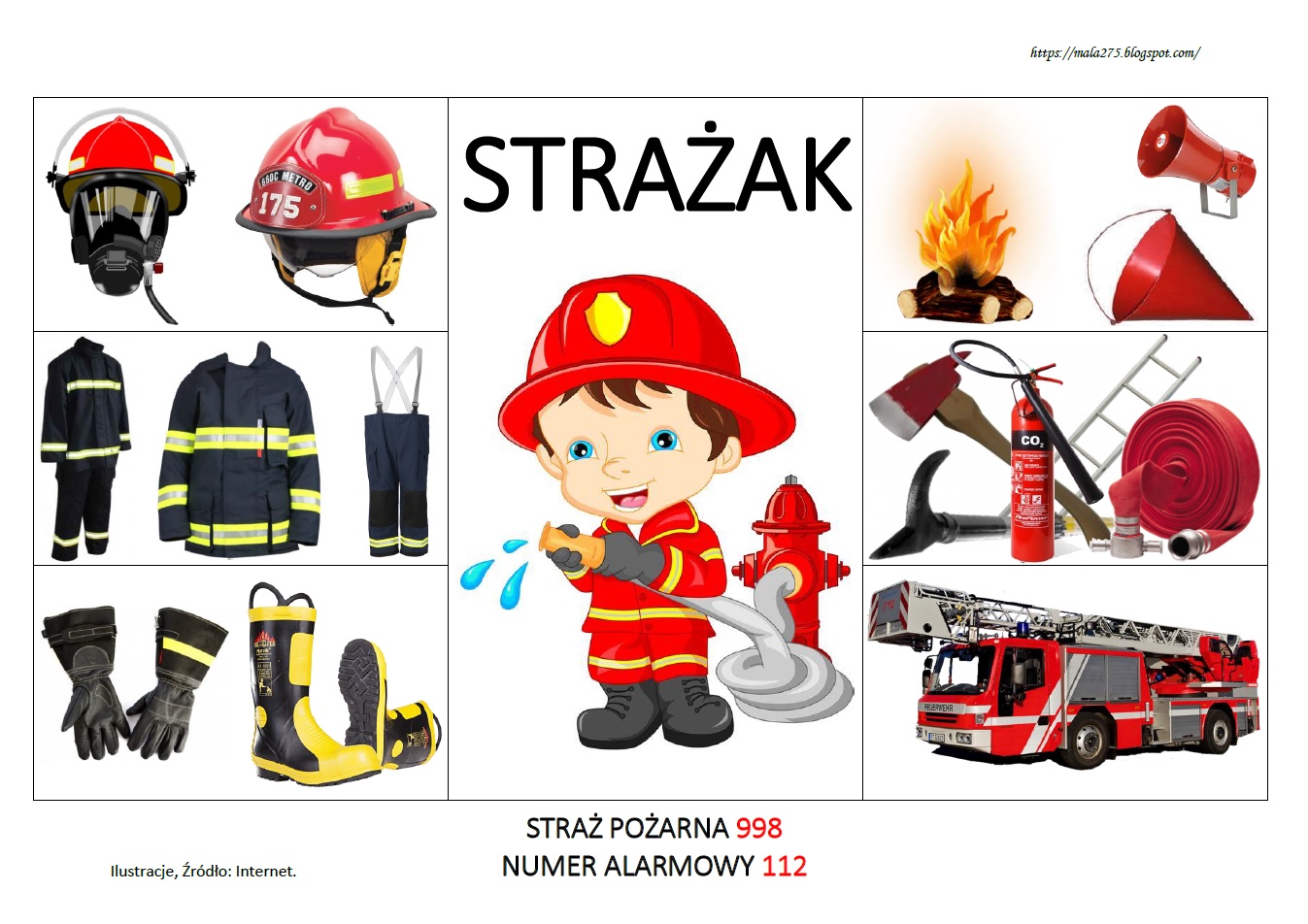 https://4.bp.blogspot.com/-a6tYvnlFF48/WPajpT91RsI/AAAAAAAAILY/o4-nbxXEZmYtNDDwPOIXpiivRoLA_CL5wCLcB/s1600/1.jpgPoniedziałek 11.05.20201 Słuchanie opowiadania - ,,Jak Wojtek został strażakiem”. Czesława Janczarskiego.Posłuchaj opowiadania. O przeczytanie poproś starsze rodzeństwo mamę lub tatęhttp://www.dziecionline.pl/maluch/bajki/strazak/poczatek.htmLasem, łąką, polemBiegną kręte dróżki.Zawiodą nas onedo wsi Kozie Różki.Ta wioska od dawnaw okolicy słynieze straży pożarnejnajdzielniejszej w gminie.Mają tu strażacysamochód czerwony.Na szerokich kołachCzarne lśnią opony.Mają sprzęt strażacki,bogaty, nie skąpy:drabiny, gaśnice,sikawki i pompy.Wszystko zawsze działaSprawnie jak należy.A strażacy tutaj –To sam kwiat młodzieży.Zgrabni, silni, młodzi,Opaleni chłopcy.Dumni są z nich swoi,A chwalą ich obcy.Każdy z nich ma mundur,Toporek ze staliI hełm, w którym słońceZłotą świeczkę pali.W środku wioski stoidom nie byle jaki –strażacka remiza.Napis tam jest taki:OCHOTNICZA STRAŻ POŻARNAwe wsi KOZIE RÓŻKIBije dzwon na alarm.Już śpieszą strażacy –Czasem w nocy - ze snuCzasem w dzień – od pracy.W strażackiej remizieWieczorem w sobotę lśni klarnet srebrzysty,Puzony lśnią złote.I talerz o talerzUderza  znienacka.Nie lubi próżnowaćOrkiestra strażacka.Tuż, tuż  przy orkiestrzeSiadł Wojtek na ławie.Przygląda się baczniestrażackiej zabawie.Hej, strażacy ochotnicy,znani w całej okolicy!Oto mały Wojtek marzy,żeby z wami służyć w straży:Chciałbym gasić z wami ogień,Nieść ratunek, nie znać trwogi...Myśli o tym w dzień, a nocąŚni o hełmach, co się złocą.Poradzili więc Wojtkowi weseli strażacy,Żeby poszedł do kowala.Kowal BonifacyJest tu komendantemStrażackiej drużyny.Serce złote, dusza szczera,Chociaż groźny z miny...Kowal wąsa kręci:Cenię twoje chęci!Palec wzniósł do góry,Patrzy na chłopaka:Jeszcześ mi za małySmyku na strażaka.Rusza kowal wąsem,A wąs miał jak wiecha.Będziesz w straży,Gdy się z WojtkaPrzemienisz w Wojciecha!
 Wraca Wojtek do domu...Gdy zasypia tak myśli:Niech mi w nocy się przyśniWóz strażackiI jeszcze, że gram pięknie w orkiestrzePoszli w pole starsi, młodzieżWojtek został sam w ogrodzie.Wtem – zagrzmiało niedaleko.Okolicąecho dudni.Będzie burzaprzed południem!Błyskawice tną jak baty,Aż drżą szyby w oknach chaty.Wtem: huk!Czy to świat się waliPożar! Pożar!Dom się pali!Echo grzmotem odpowiada.Piorun trafił w dom sąsiada!...Już ogień na strzechęwdziera się zdradziecko.Naraz słyszy Wojtek:W izbie płacze dziecko.To w płonącym domuw łóżeczku z wiklinyobudził się Henio,sąsiadowy synek.Ani jednej chwiliNie ma do stracenia!Brzdęk! Wybita szyba.Wyniósł Wojtek Henia.Trzeszczą suche belki,Pułap w izbie płonie.Teraz do remizy!Wojtek jest przy dzwonie!Bim-bam! Na ratunek!Bije dzwon na alarm.Żniwiarze głos dzwonu usłyszeli z dala.Już biegną strażacy.Przerwana robota.Samochód z remizywyskoczył przez wrota.I warczy i pędzi,Aż pył bije w oczy.A Wojtek wciąż dzwoni:Ratunku! Pomocy!Pożar ugaszony.Dzielni są strażacy!Kto dzwonił na alarm?Pyta Bonifacy.I pytają ludzie:Kto małego HeniaWyniósł w czasie burzyZ dymu i płomienia?To Wojtek! To Wojtek!Ktoś nagle zawołałOtoczyli ludzie Wojtusia dokoła.Ściskają mu ręce,Wołają:Niech żyje!!!Serduszko Wojtusia radośnie dziś bije...Ujrzał Wojtek z dalaSam komendant straży.Podchodzi do chłopcaZ uśmiechem na twarzy.Ściska dłoń, wąs gładzi.A wąs miał jak wiecha.Czyn ten ciebie Wojtku,Przemienił w Wojciecha.Niech się wszyscy wkołoDowiedzą dziś o tym:Czeka cię nagroda,Hełm strażacki, złoty. Będziesz Wojtku służyłW ochotniczej strażyI pojedziesz z nami,Gdy pożar się zdarzy.Wraca Wojtek do domu.Idzie dróżką znajomą.Jest wesoły, szczęśliwy:Strażak ze mnie prawdziwy!Spójrzcie: pędzi drogąStraży oddział chwacki.Wojtek jedzie pierwszy,Gra sygnał strażacki.Pędzi straż pożarnaPrzez drogi i dróżki.Wybiegają z domówcałe Kozie Różki.Wojtek – strażak siedzituż przy Bonifacym.Patrzcie, patrzcie, ludzie,To nasi strażacy!Śpieszą na ratunek.Uciekajmy z drogi!Niech żyją strażacy,Co nie znają trwogi!!!Opowiedz treść obrazków.Wybierz właściwą odpowiedź.1) Kto jest głównym bohaterem książki pt.,, Jak Wojtek został strażakiem”a) Bonifacyb) Wojtek2) Gdzie mieszkał Wojtek ?a) w Warszawieb) w Kozich Różkach3) O czym marzył Wojtek ?a) chciał zostać pilotemb) chciał zostać strażakiem4) Jakiego bohaterskiego czynu dokonał Wojtek ?a) pomógł chorej koleżanceb) uratował Henia z pożaru5) Jaki był Wojtek?a) leniwy i nieuczciwyb) odważny i silnyZa każdą prawidłową odpowiedź otrzymujesz 1 punkt.Jeżeli odpowiesz prawidłowo na wszystkie pytania to znaczy że jesteś dobrym i uważnym słuchaczem.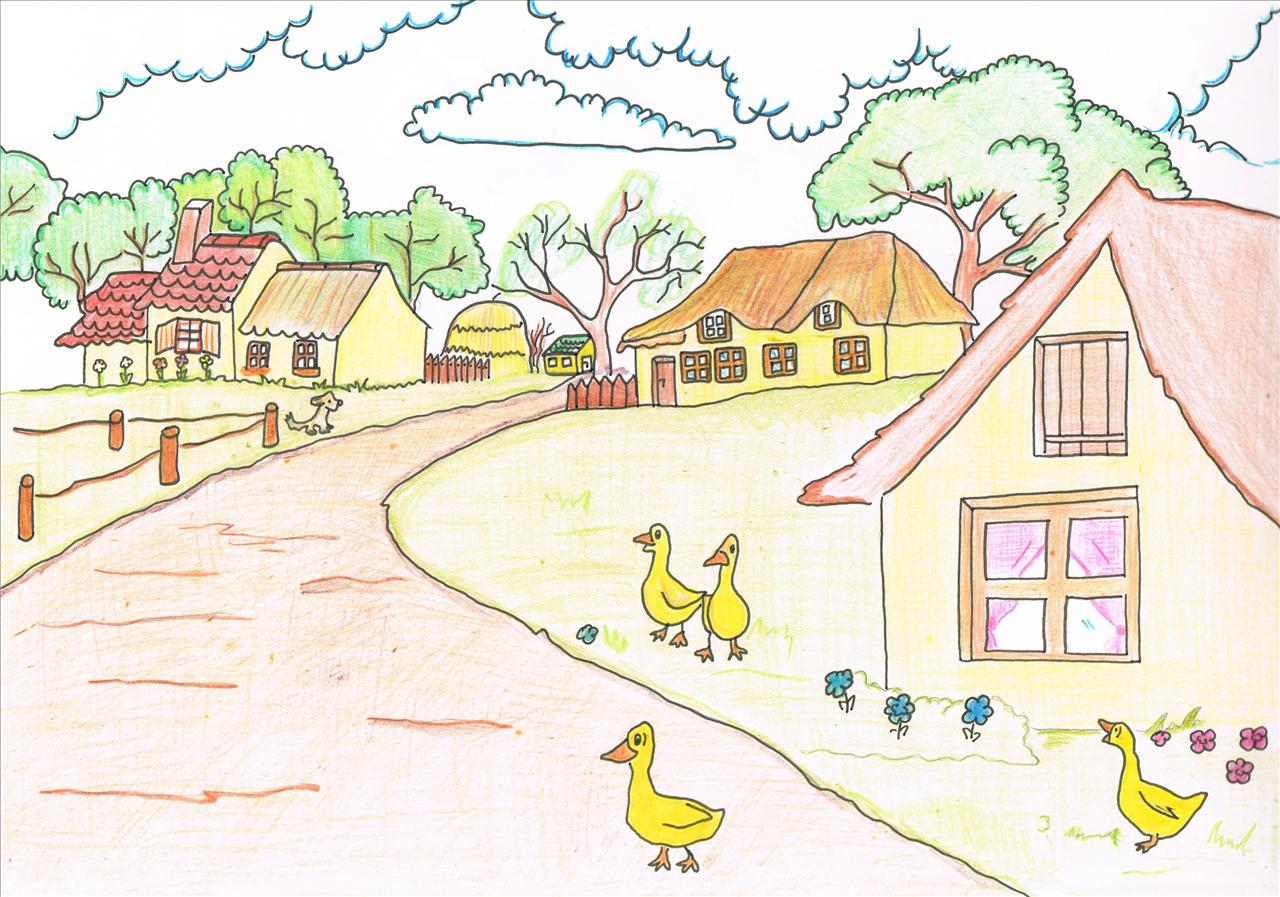 https://chomikuj.pl/Filizanka_Snu/Lektury+1-3/Jak+Wojtek+zosta*c5*82+stra*c5*bcakiem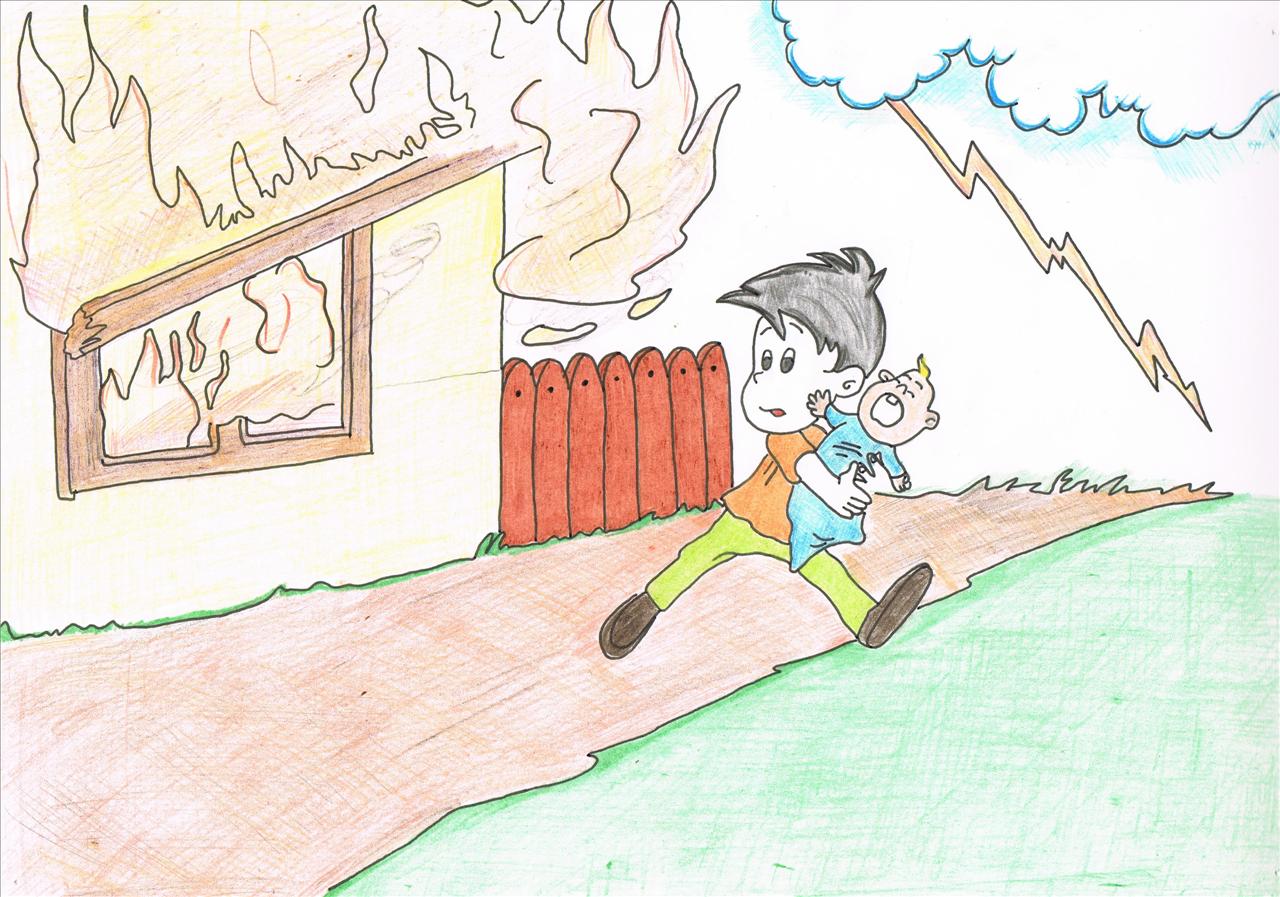 https://chomikuj.pl/Filizanka_Snu/Lektury+1-3/Jak+Wojtek+zosta*c5*82+stra*c5*bcakiem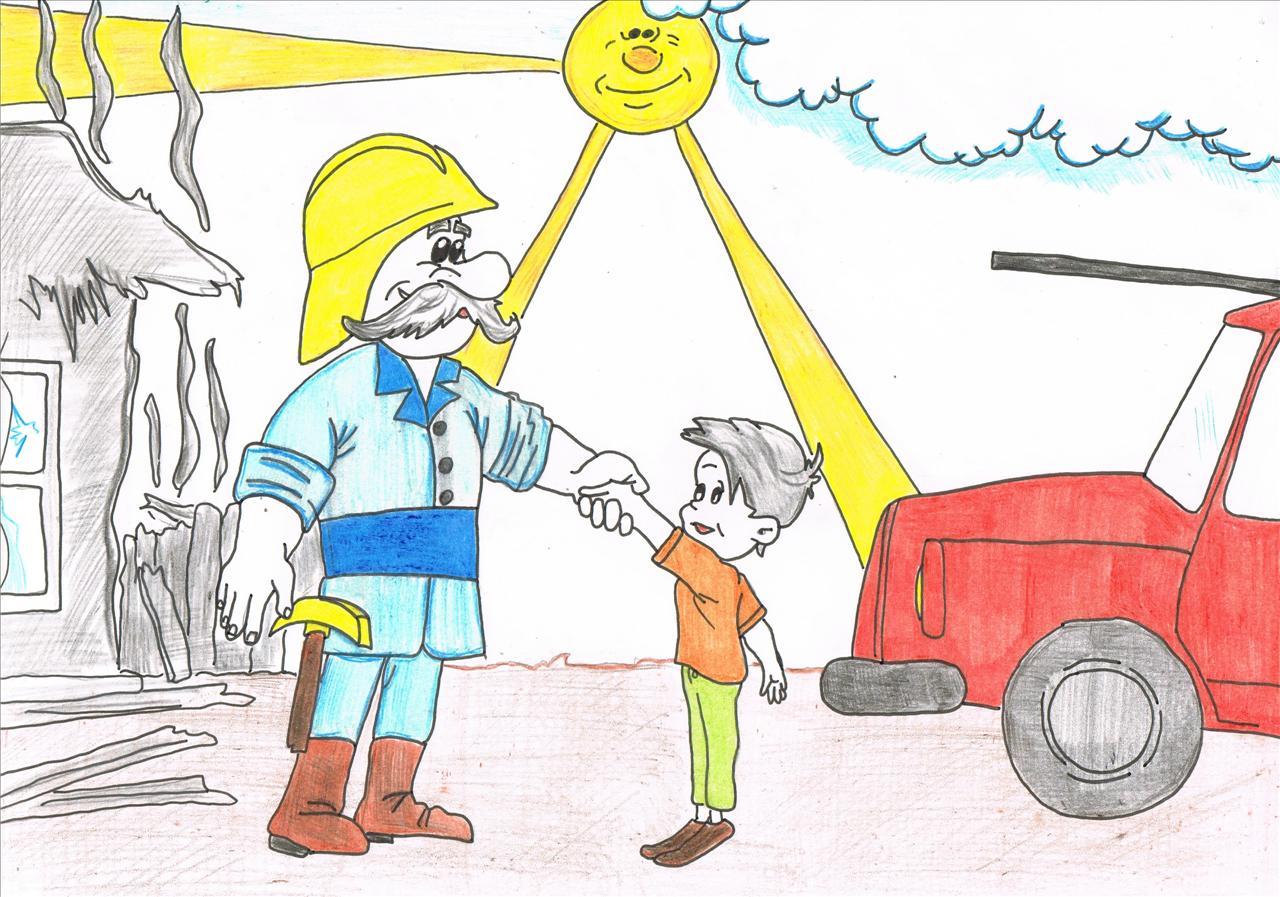 https://chomikuj.pl/Filizanka_Snu/Lektury+1-3/Jak+Wojtek+zosta*c5*82+stra*c5*bcakiem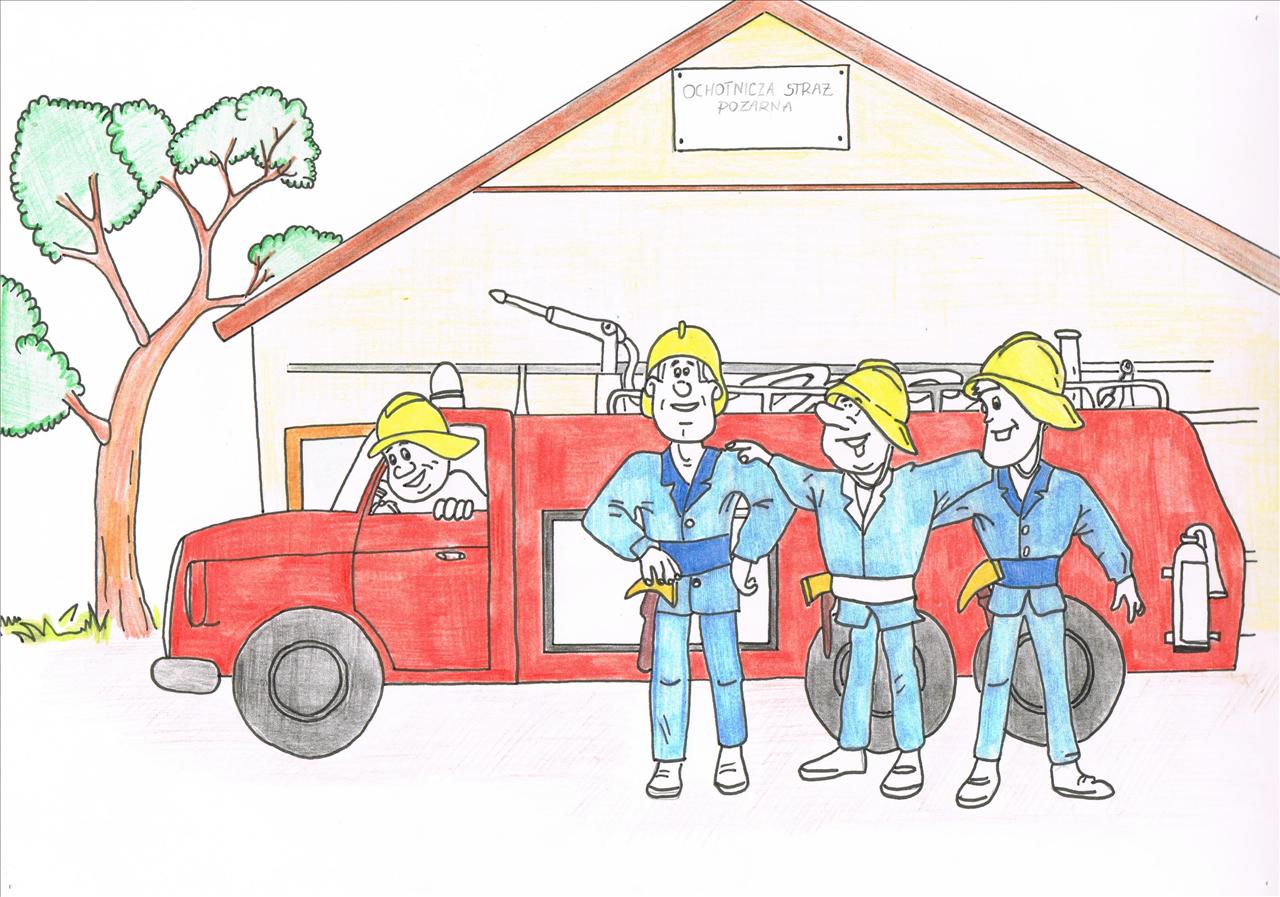 https://chomikuj.pl/Filizanka_Snu/Lektury+1-3/Jak+Wojtek+zosta*c5*82+stra*c5*bcakiem2. Narysuj kredkami nt. ,, Jak Wojtek został strażakiem.’’3. „Wóz strażacki”– Wytnij ułóż i przyklej obrazek w całość ,ćwiczenia percepcji wzrokowej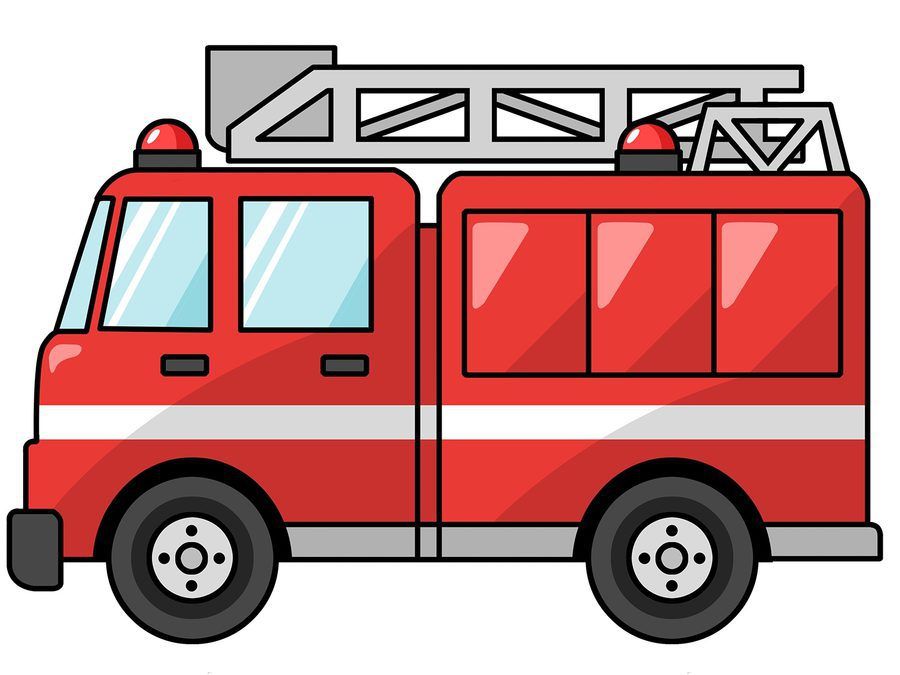 https://i.pinimg.com/originals/d8/96/4b/d8964b1d81f916c94472cfb8cdc723a7.jpg4. . Strażak – rodzicu przeczytaj dziecku zagadkę. O kim mówię?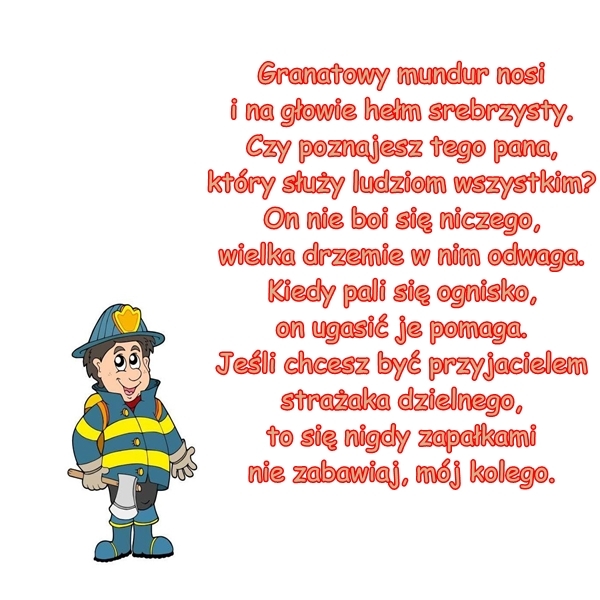 https://images.dlaprzedszkoli.eu/przedszkole-tarnogrodn/wiersz3.jpg5.„Wóz strażacki pędzi do płonącego domu. Pomóż odnaleźć mu drogę!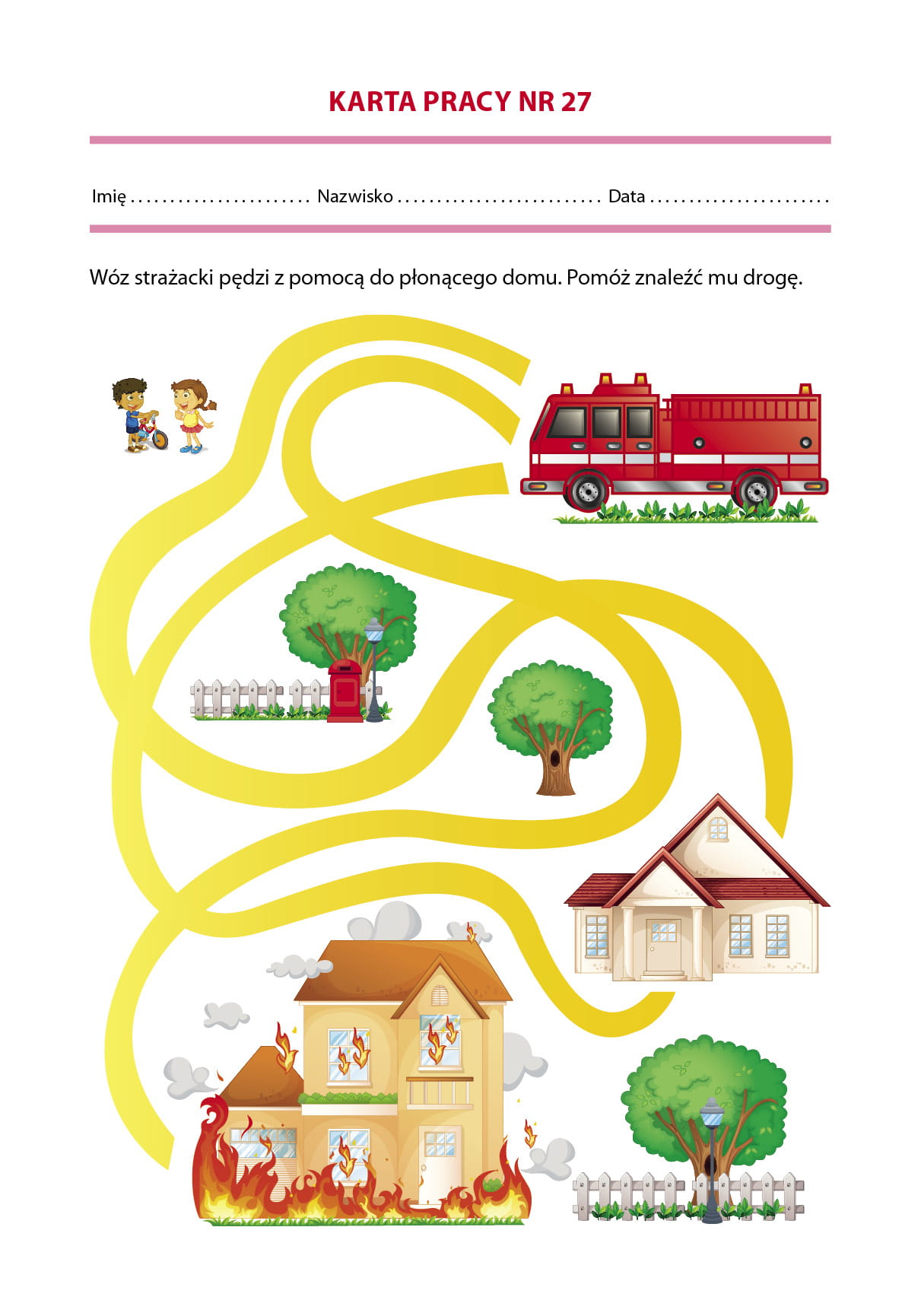 https://www.anwi.edu.pl/userdata/public/gfx/d7756fcbbf735fe16e8268085eb99151.jpg6. Ćwicz z Lulisia i Lulitulisiami https://www.youtube.com/watch?v=Tc82wV1jV-4. - Propozycja ćwiczeń gimnastycznych do wykonywania w domu .Ćwiczenia dla dzieciWtorek 12.05.20201 ,,Pali się’’- słuchanie piosenki, tu znajdziecie piosenkę Link: https://www.youtube.com/watch?v=yv0YdFZHmgMPiosenka „Pali się”1. Uwaga! Uwaga! Uwaga!
Z ogniem to nie jest zabawa, właśnie
zapalił się dom,
Po strażaków dzwoń!Nr ref. Dziewięć, dziewięć, osiem!
Cały dom się pali!
Przyjeżdżajcie, szybko,
Strażacy wspaniali! (2x)2. Uwaga! Uwaga! Uwaga!
Z ogniem to nie jest zabawa, właśnie
zapalił się las,
Na strażaków czas!Nr ref. Dziewięć, dziewięć, osiem!
Cały las się pali!
Przyjeżdżajcie, szybko,
Strażacy wspaniali! (2x)http://uciocimariolki.pl/wp-content/uploads/2018/09/logo3.jpg2. Dziś czas na zajęcia plastyczne! Proponuję pokolorować kredkami lub farbą postać Superbohatera jakim jest Strażak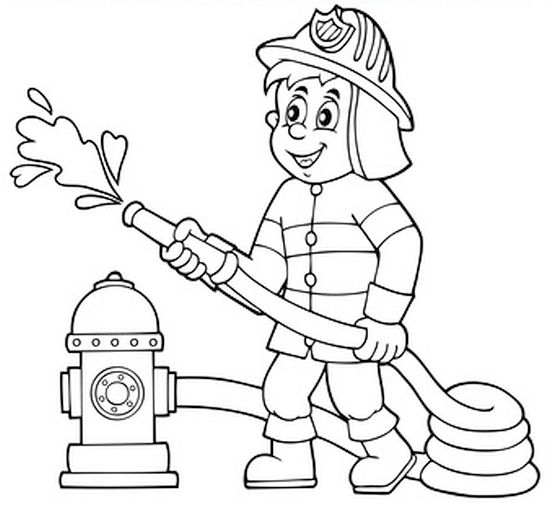 https://maluchy.pl/img/strazak.jpg3.  „Ręce do góry”- Zabawy i ćwiczenia z Dj miki i Melą Link: https://www.youtube.com/watch?v=OmAZquWgp9A4. Pokoloruj Strażaka według podanego kodu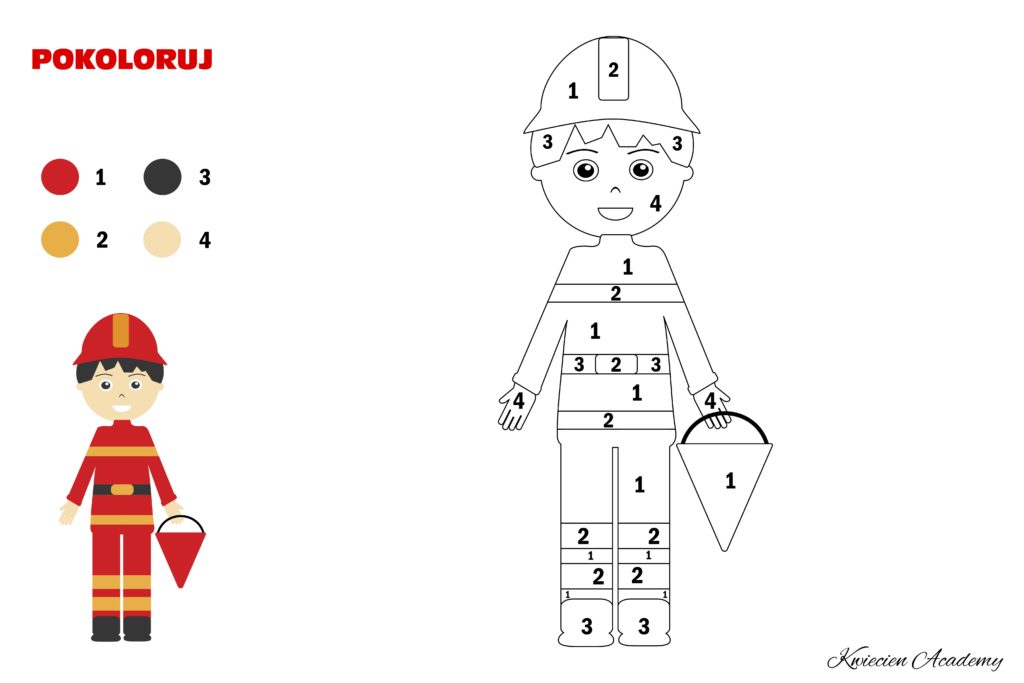 https://kwiecien.academy/wp-content/uploads/2020/04/pokolorujstraz%CC%87aka-1024x683.jpg5. Dopasuj odpowiednie przedmioty do strażaka – wytnij i przyklej odpowiednie przedmioty do strażaka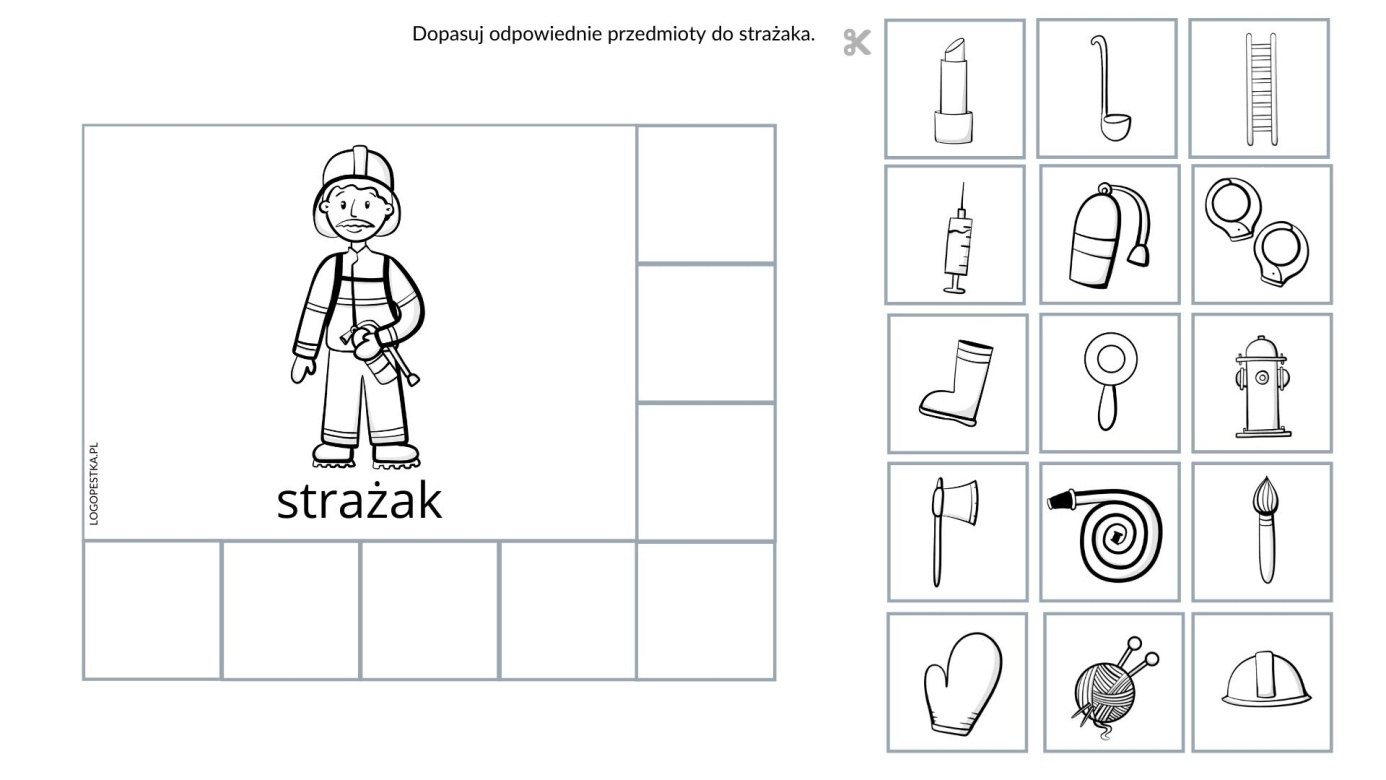 https://www.logopestka.pl/wp-content/uploads/2020/05/b.jpg6. .”Strażak”- zabawa ruchowa podskokach link https://www.youtube.com/watch?v=BKAw3y1HKuEŚroda 13.05.20201.Matematyka ze smakiem- policz ile jest zabawek każdego rodzaju. Narysuj tyle kresek w okienkach, ile  jest każdego rodzaju zabawek.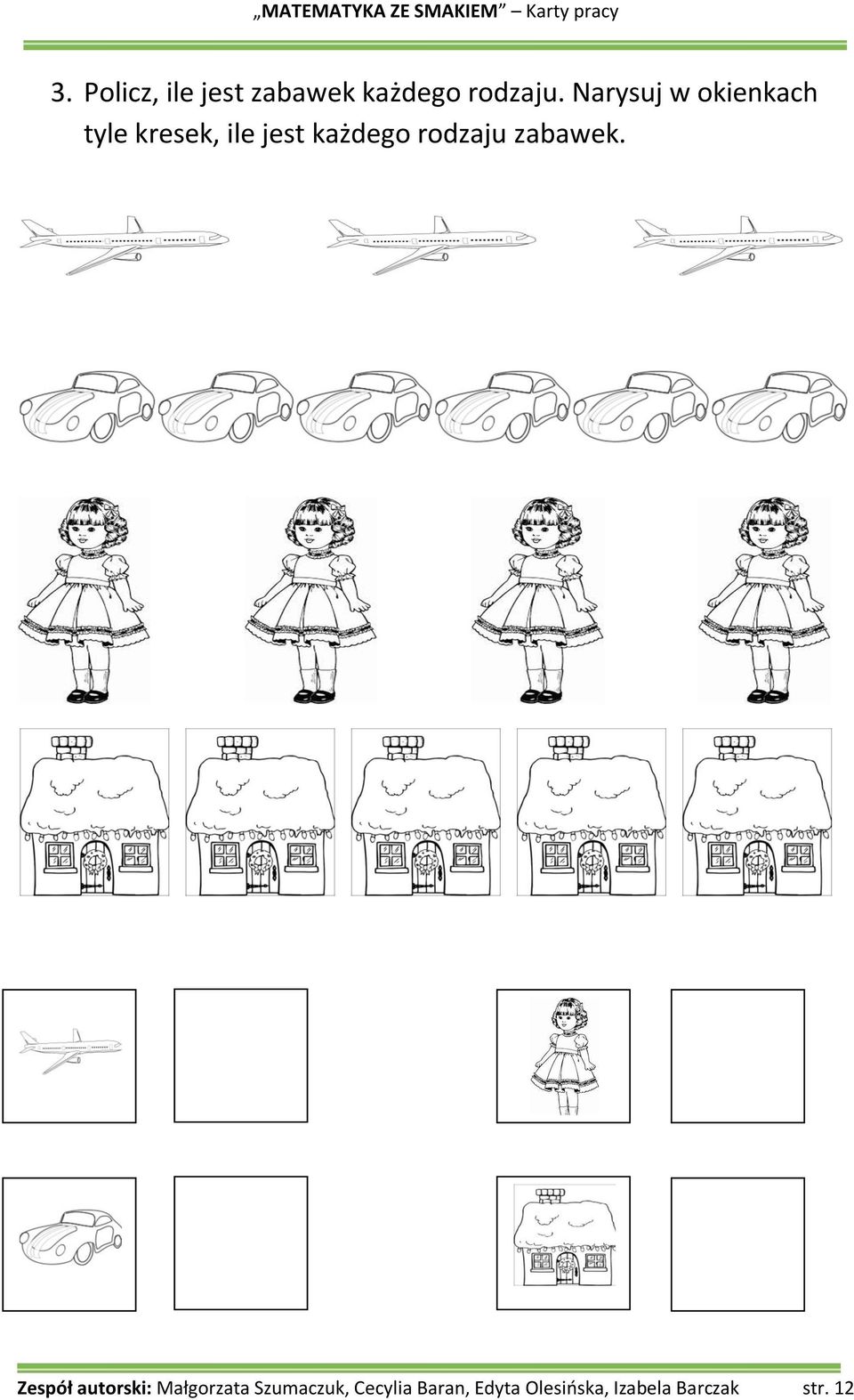 https://docplayer.pl/docs-images/40/5936876/images/page_12.jpg2. Ćwicz z Lulisia i Lulitulisiami https://www.youtube.com/watch?v=Tc82wV1jV-4. - Propozycja ćwiczeń gimnastycznych do wykonywania w domu .Ćwiczenia dla dzieci3. ,, Pożar w lesie’’ -Historyjka obrazkowa  -Wytnij obrazki .  -Ułóż je według kolejności zdarzeń.    -Opowiedz treść ilustracji. -Wyjaśnij , dlaczego doszło do pożaru. -Dokończ zdanie. Ogniska nie wolno palić w…..- Ułóż zdania z wyrazami : pożar , ognisko, las. -Policz wyrazy w zdaniu.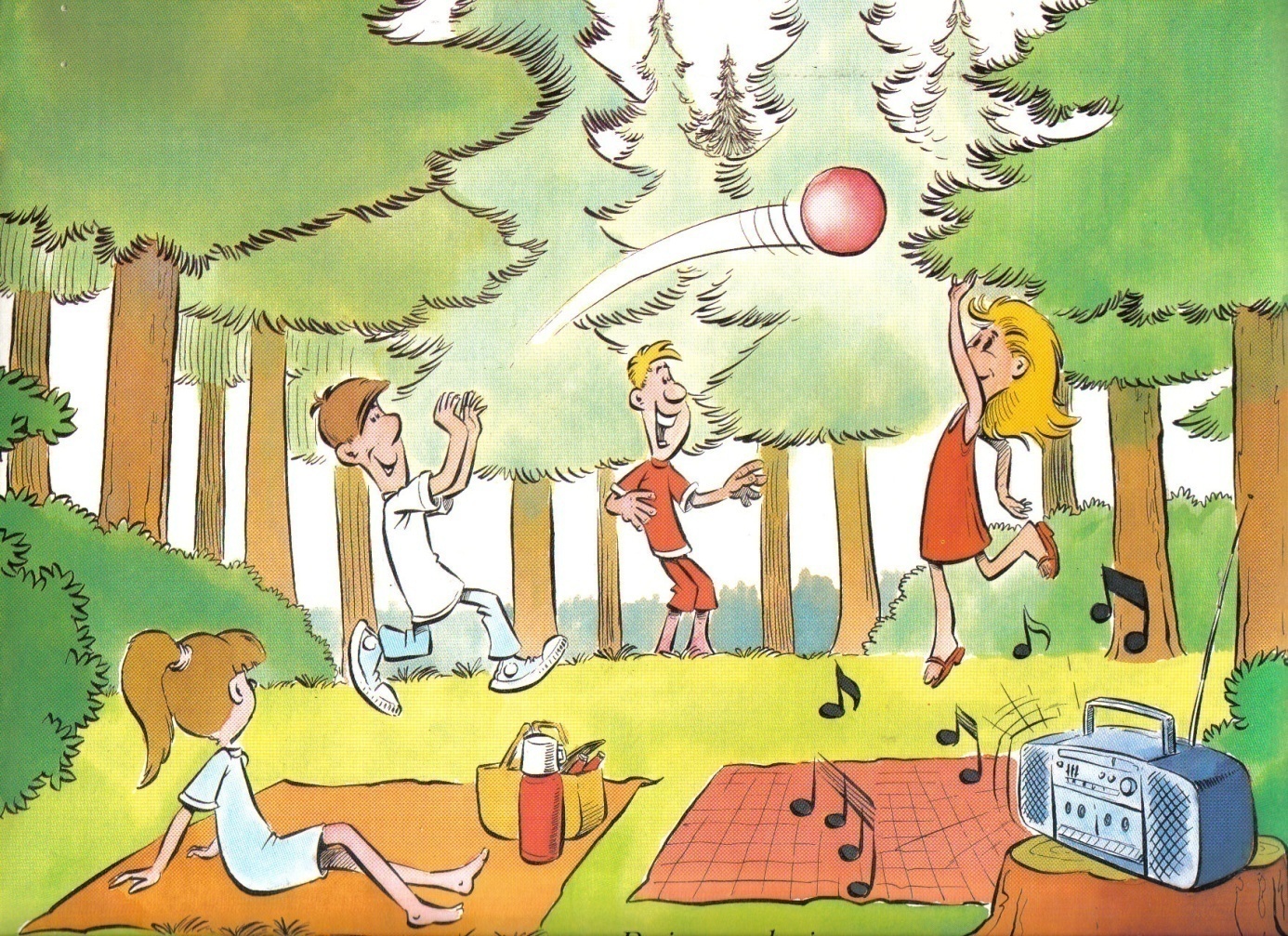 https://chomikuj.pl/Lolinda/Historyjki+obrazkowe/historyjki+obrazkowe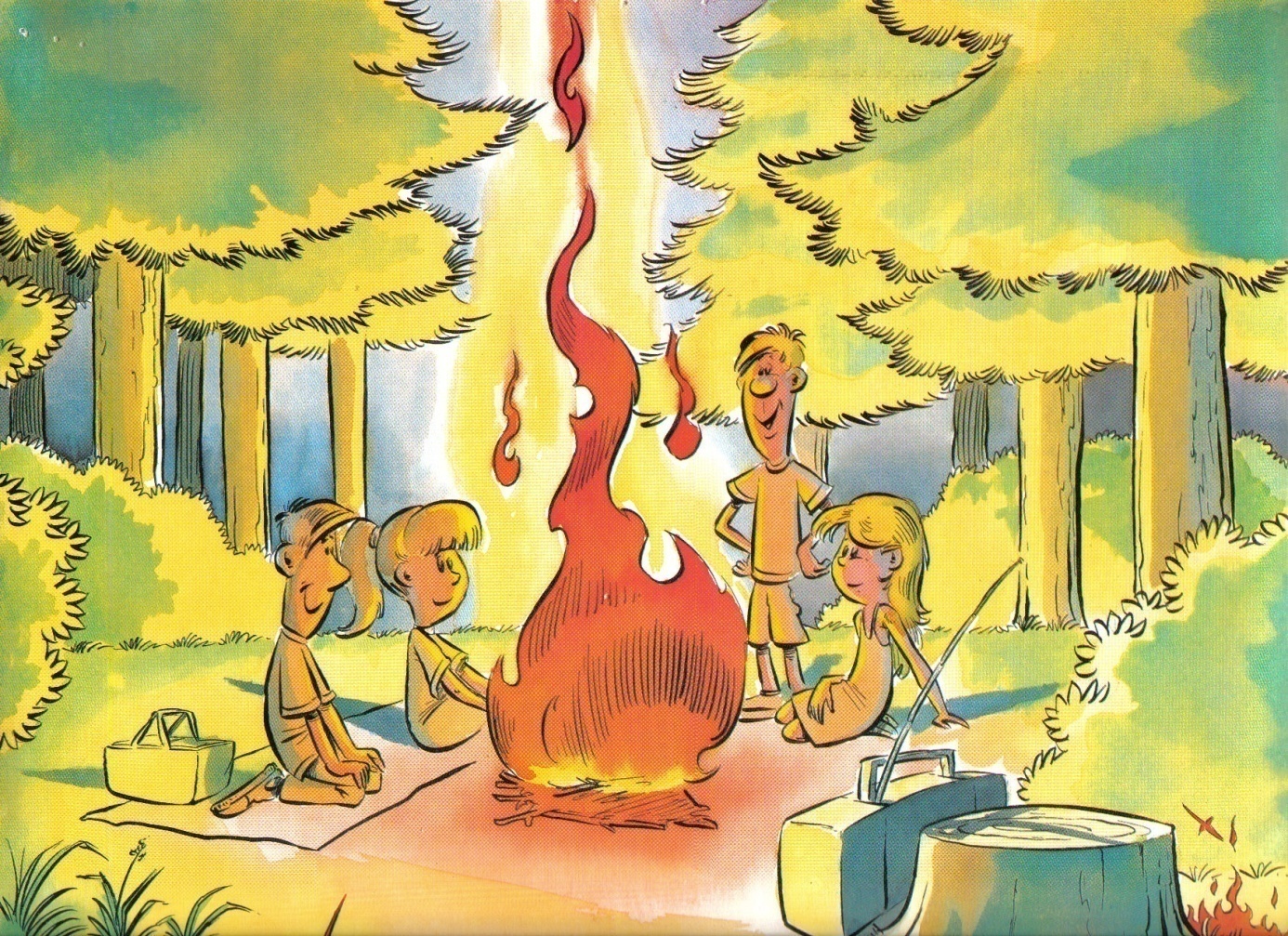 https://chomikuj.pl/Lolinda/Historyjki+obrazkowe/historyjki+obrazkowe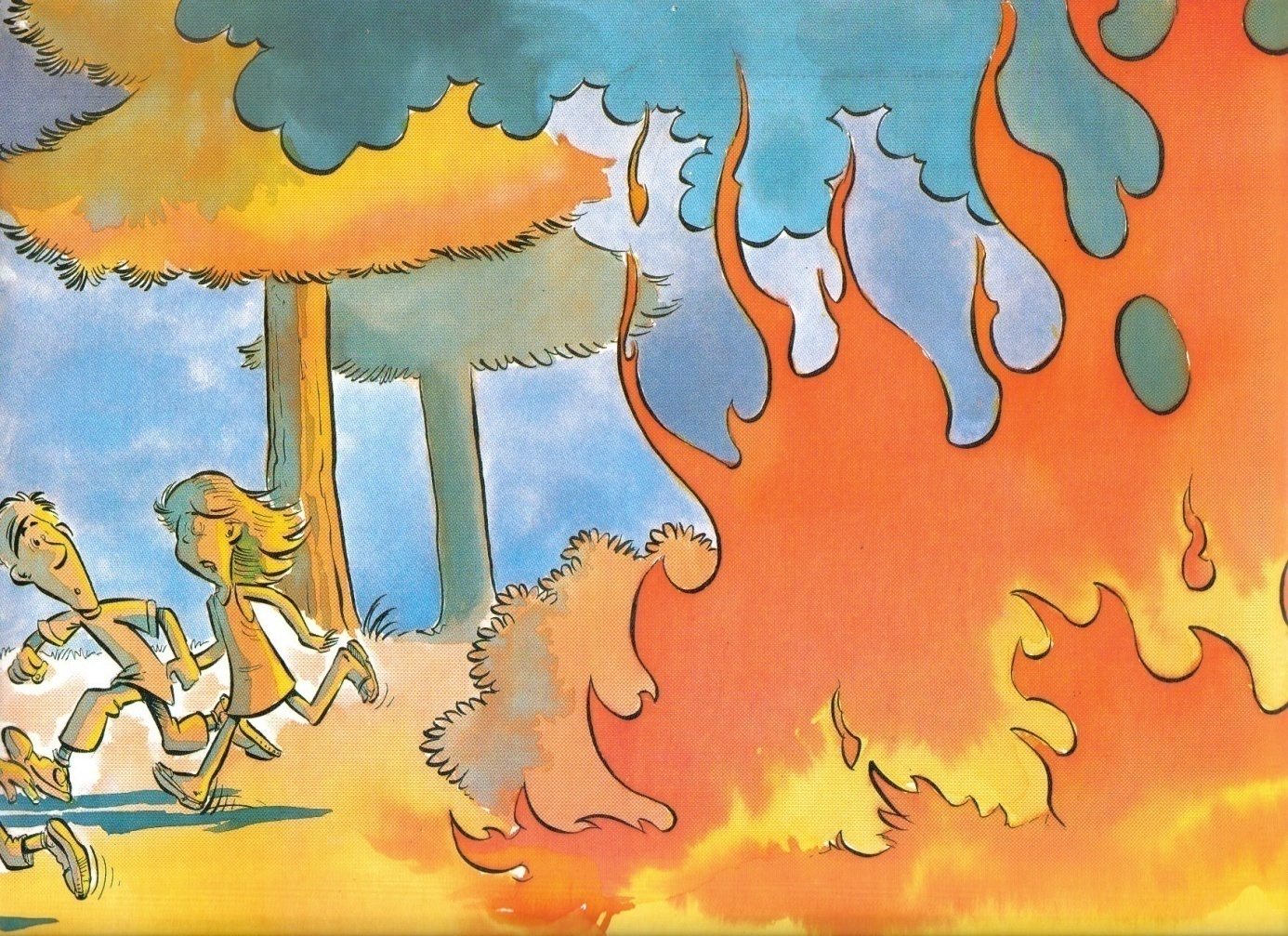 https://chomikuj.pl/Lolinda/Historyjki+obrazkowe/historyjki+obrazkowe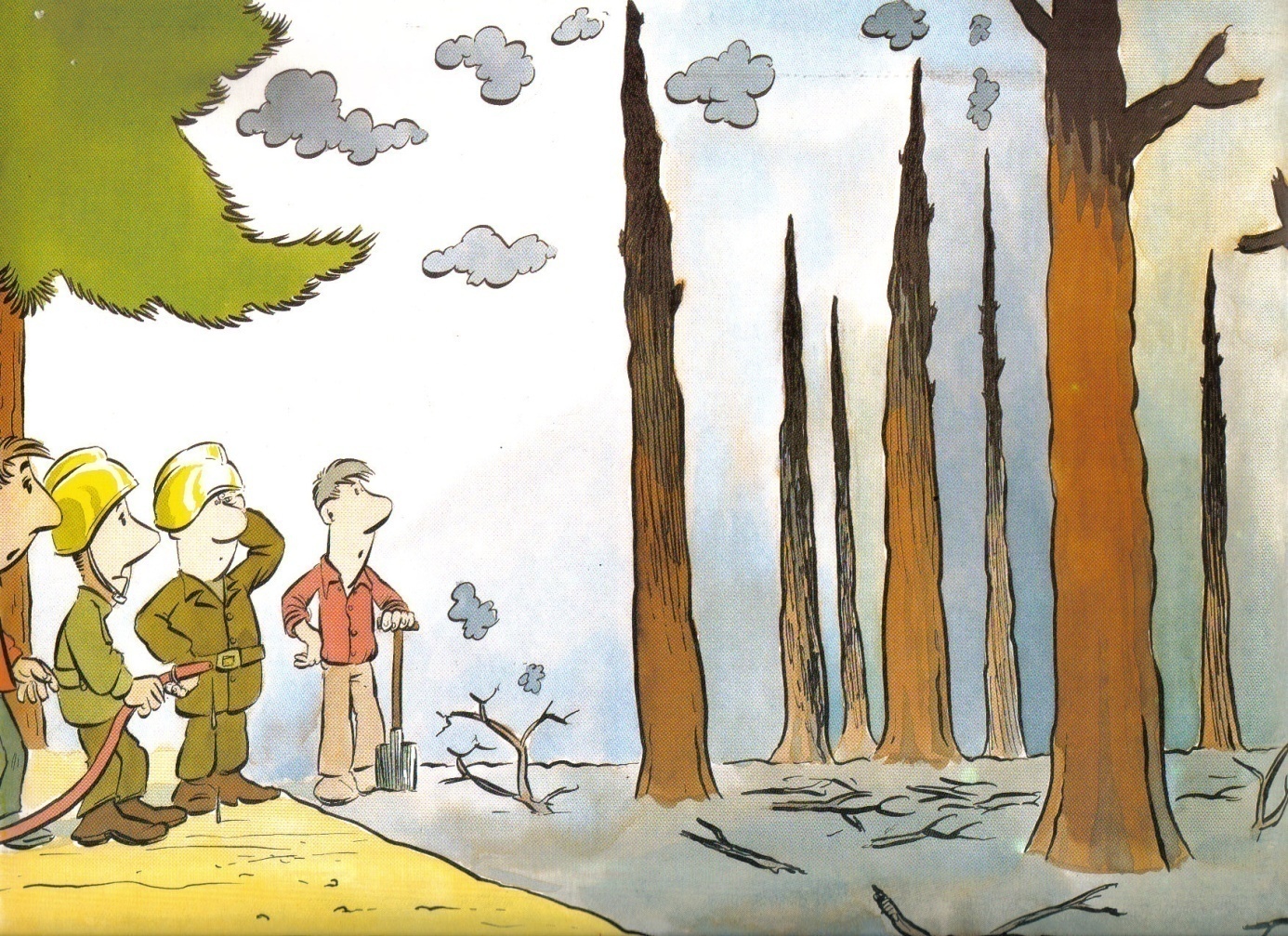 https://chomikuj.pl/Lolinda/Historyjki+obrazkowe/historyjki+obrazkowe4. Poćwicz pisanie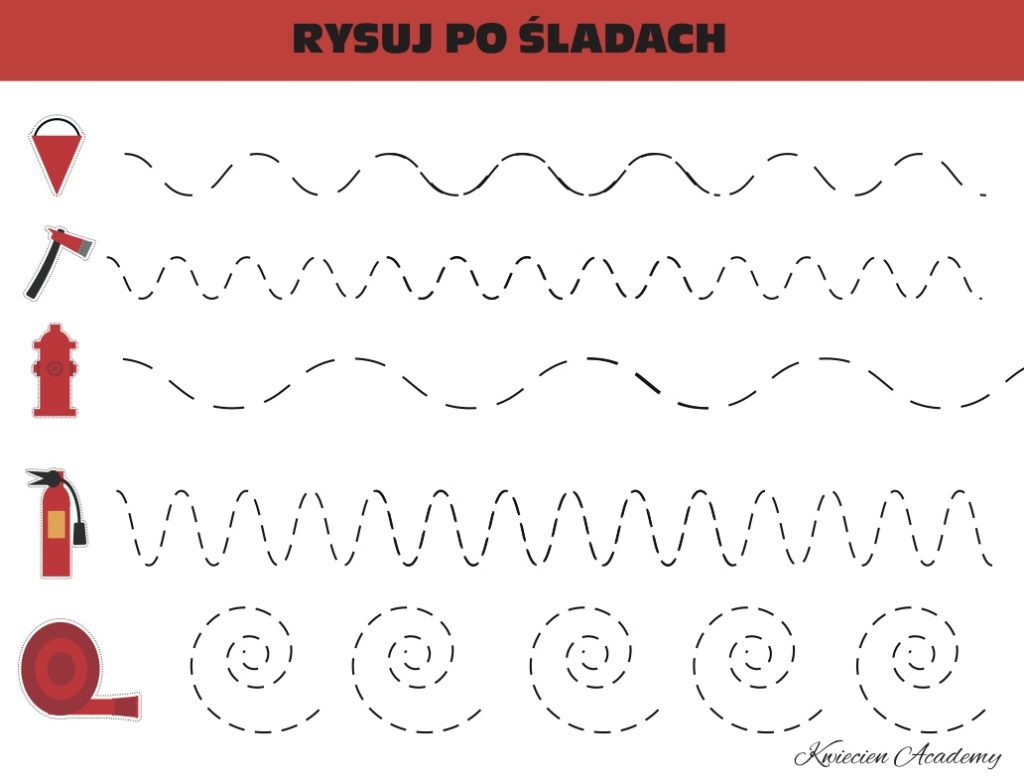 https://kwiecien.academy/wp-content/uploads/2020/04/rysujposladach-1024x779.jpg5. „. Czego nie wolno? Przyjrzyj się obrazkom. Powiedz, czego nie wolno robić?.     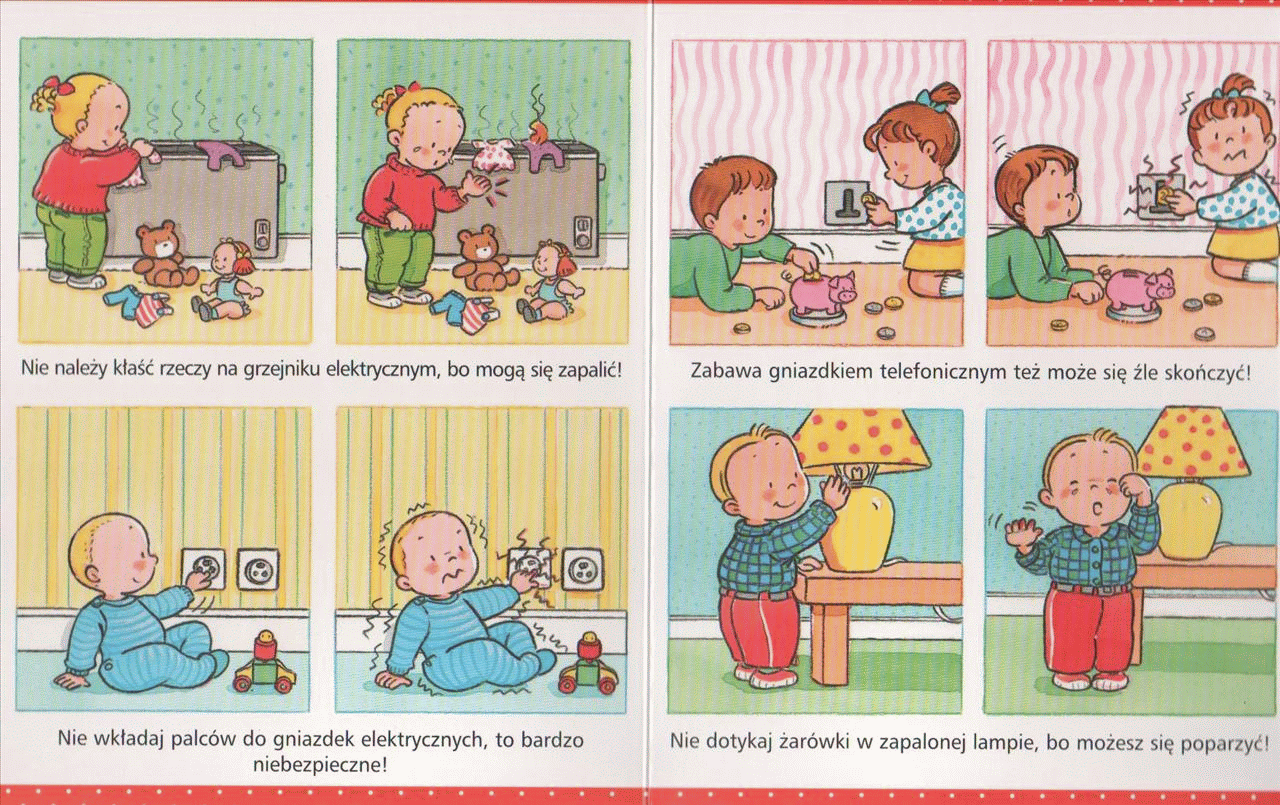 www.google.historyjkaobrazkowa.Czego nie wolno - 13 plików (1).7z\Czego nie wolno - 13 plików - 7-Zip archive, unpacked size 13 224 894 bytes6.Zaznacz czerwona pętlą rzeczy, które są ciepłe , a niebieska te rzeczy, które są zimne”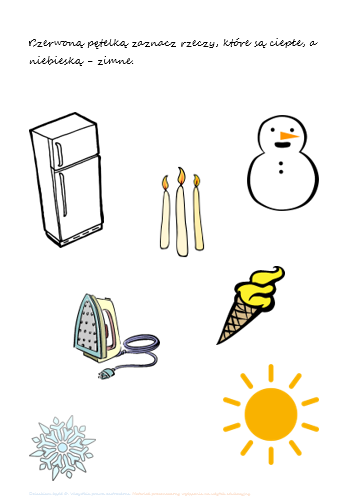 https://2.bp.blogspot.com/-Z0BT8p9pDBQ/WQiNqePK7eI/AAAAAAAABxA/rB7vhFjgny07bfaEEY-TxRFwyOIHnEohACLcB/s1600/Przechwytywanie4.PNGCzwartek 14.05.20201” Pali się’’- utrwalanie piosenki,Link : https://www.youtube.com/watch?v=yv0YdFZHmgMPiosenka „Pali się”1. Uwaga! Uwaga! Uwaga!
Z ogniem to nie jest zabawa, właśnie
zapalił się dom,
Po strażaków dzwoń!Nr ref. Dziewięć, dziewięć, osiem!
Cały dom się pali!
Przyjeżdżajcie, szybko,
Strażacy wspaniali! (2x)2. Uwaga! Uwaga! Uwaga!
Z ogniem to nie jest zabawa, właśnie
zapalił się las,
Na strażaków czas!Nr ref. Dziewięć, dziewięć, osiem!
Cały las się pali!
Przyjeżdżajcie, szybko,
Strażacy wspaniali! (2x)http://uciocimariolki.pl/wp-content/uploads/2018/09/logo3.jpg2. Wóz strażacki”- praca plastyczna – wyklej odpowiednim kolorem plasteliny wóz strażacki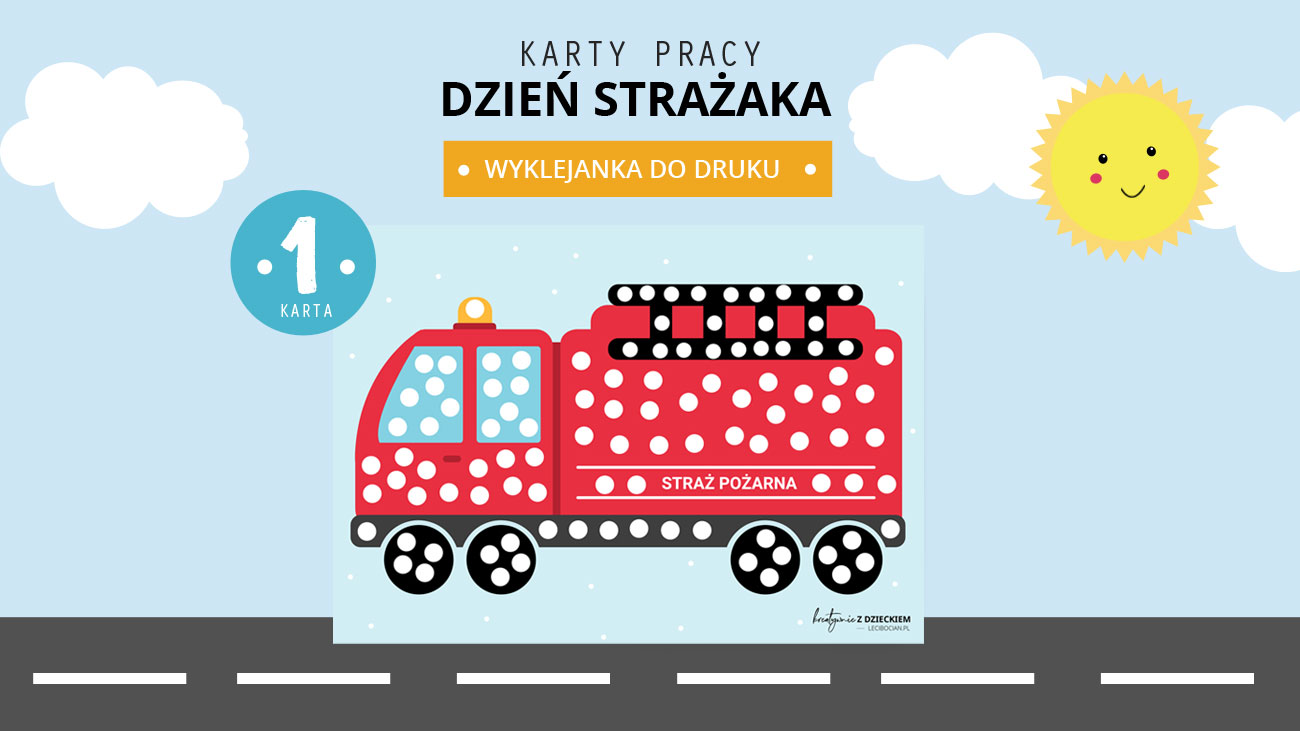 https://lecibocian.pl/wp-content/uploads/2020/05/karty-pracy-dzien-strazaka-wyklejanka-woz-strazacki.jpg3. .  „Ręce do góry”- Zabawy i ćwiczenia z Dj miki i Melą Link: https://www.youtube.com/watch?v=OmAZquWgp9A4. Numery alarmowe-połącz numery alarmowe z odpowiednimi pojazdami.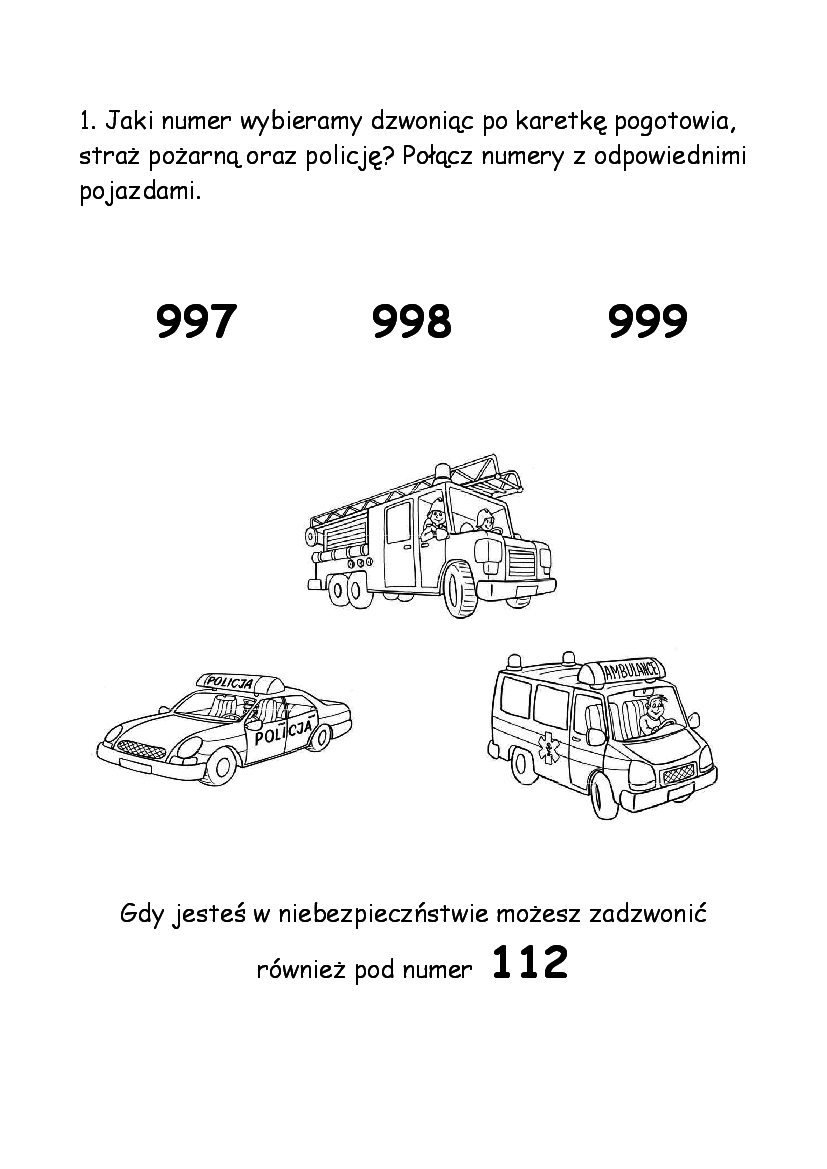 https://img.docer.pl/photo/l/n0x5.png5.„Wóz strażacki ”- ćwiczenia grafomotoryczne połącz kolejno ze sobą kropki i pokoloruj rysunek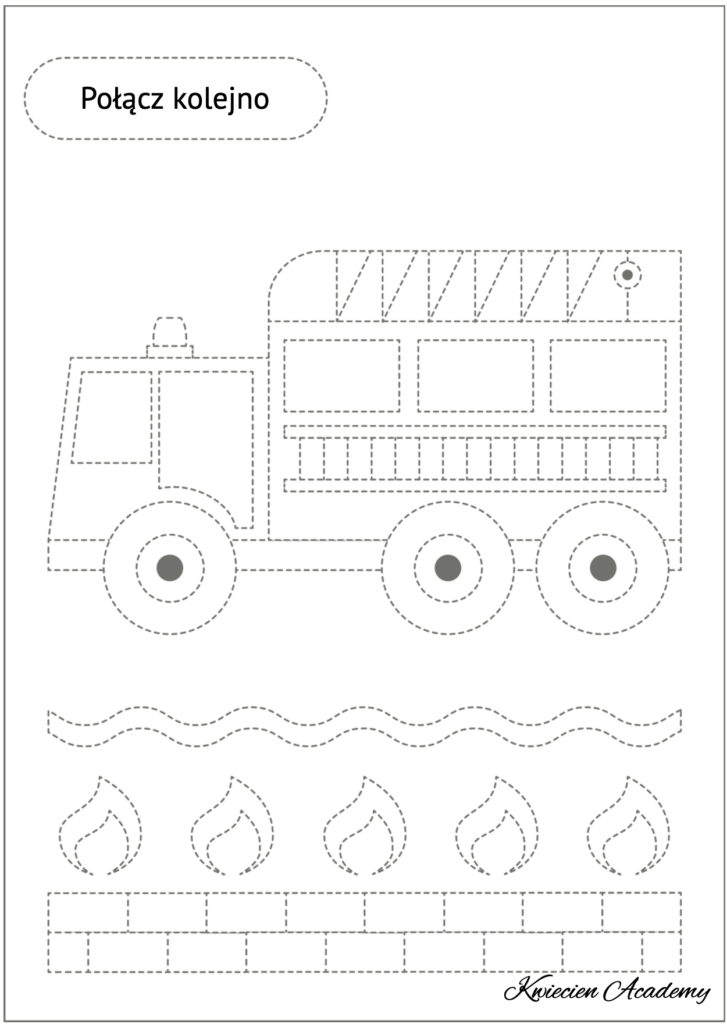 https://kwiecien.academy/wp-content/uploads/2020/04/po%C5%82%C4%85cz-kolejno-dzie%C5%84-stra%C5%BCaka-727x1024.jpg6. -Dorysuj prawe połowy obrazka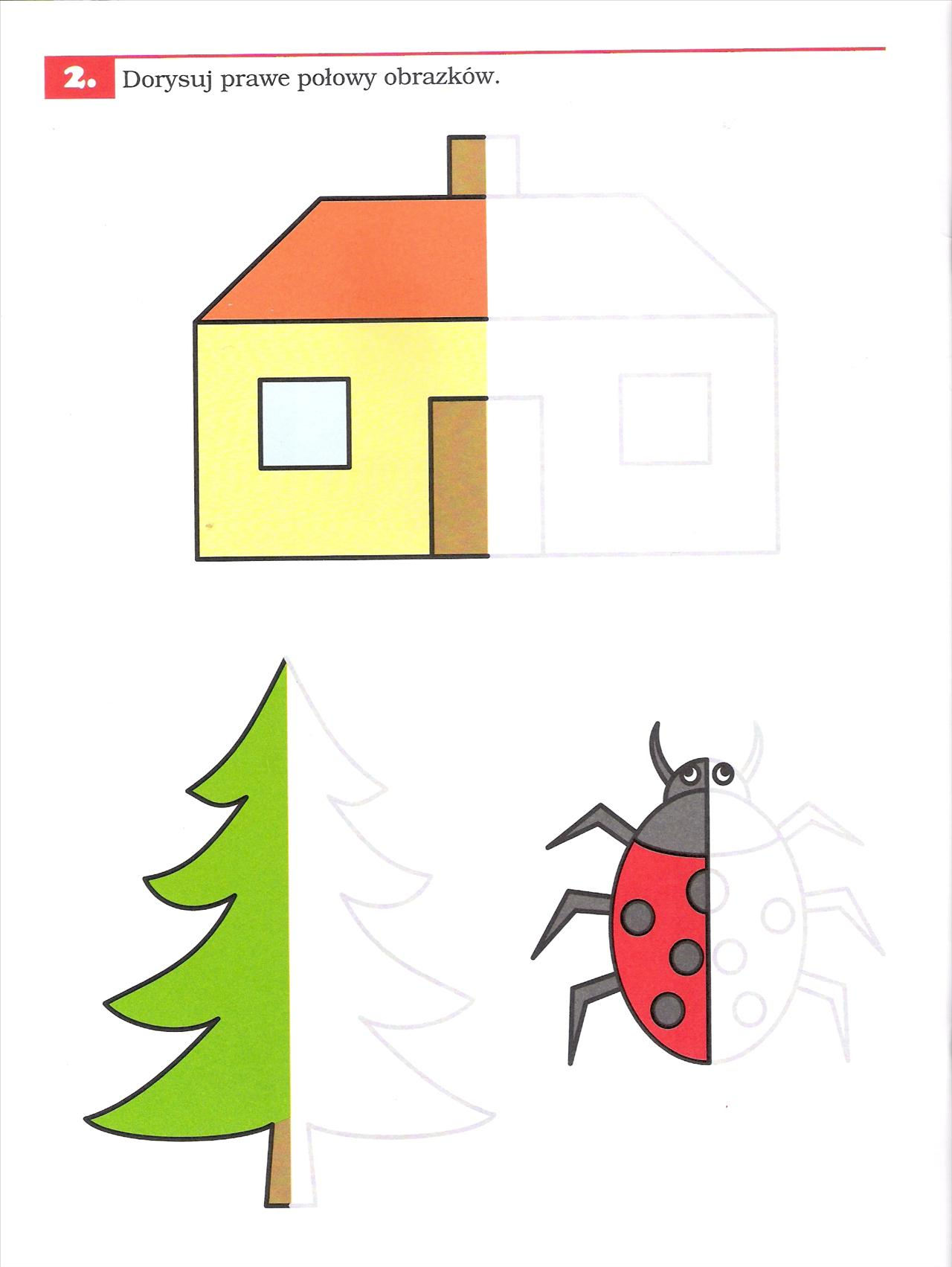 https://pl.pinterest.com/pin/14355292542122967/Piątek 15.05.20201. „Kicia Kocia poznaje strażaka" reżyseria Marta Stróżycka, scenariusz Maciej Kur, Anita Głowińska- obejrzyj filmik i odpowiedz na pytania.Link; https://docplayer.pl/docs-images/40/5936876/images/page_12.jpg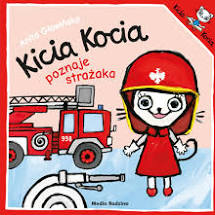 https://encrypted-tbn0.gstatic.com/images?q=tbn%3AANd9GcRzeqGWYuNH43MLgcsfVDAAn6YwzO-ieEkim3MF8TCKtX1h0x0koHqd--11BsM4or-3HCcQBwc&usqp=CAcPytania:O czym opowiada filmik? Swobodne wypowiedzi dzieci.Kto jest głównym bohaterem?Jaki gość przyszedł do Kici koci?Kto to jest strażak?Czego Kicia Kocia się bała?Kto ja uratował?2. „Płonie dom”- pomóż strażakowi odnaleźć drogę do niego by mógł ugasić pożar.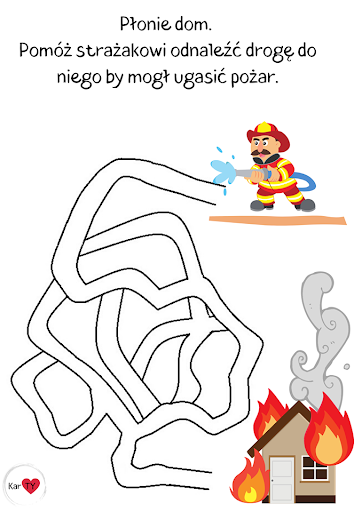 https://lh3.googleusercontent.com/proxy/2fBoB2IJHCZolfMrZ3ASN7f3GTffqCjkmNQDo3eWfWjdlJBoLLI739uWRwXRvdwE4hXFki2nra-4mWtguNWSikHREn5ZTsP1Ky6Ex1Cox-T6ajWNOQwuFirNZ4gMiXPKbeqo_CP7fV03. Zagadki o zawodach. Powiedz, jaki zawód wykonują osoby przedstawione na obrazkachJaki zawód chciałbyś Ty wykonywać w przyszłości.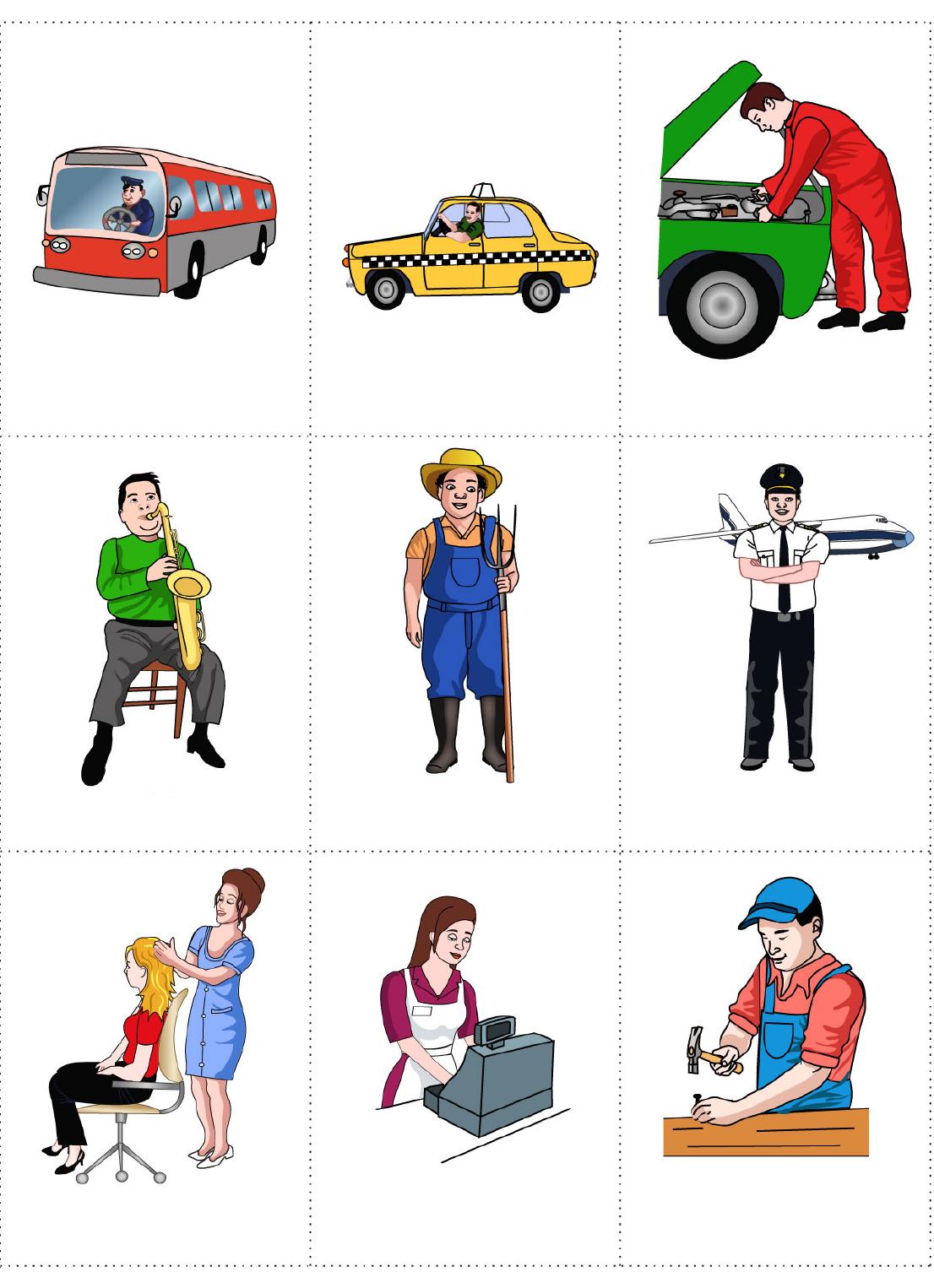 Źródło: Chomikuj.pl/ula.f/Dokumenty/zawody/zawody+kolorowe+plansze4.”Narysuj obok takie same wzory jak podane”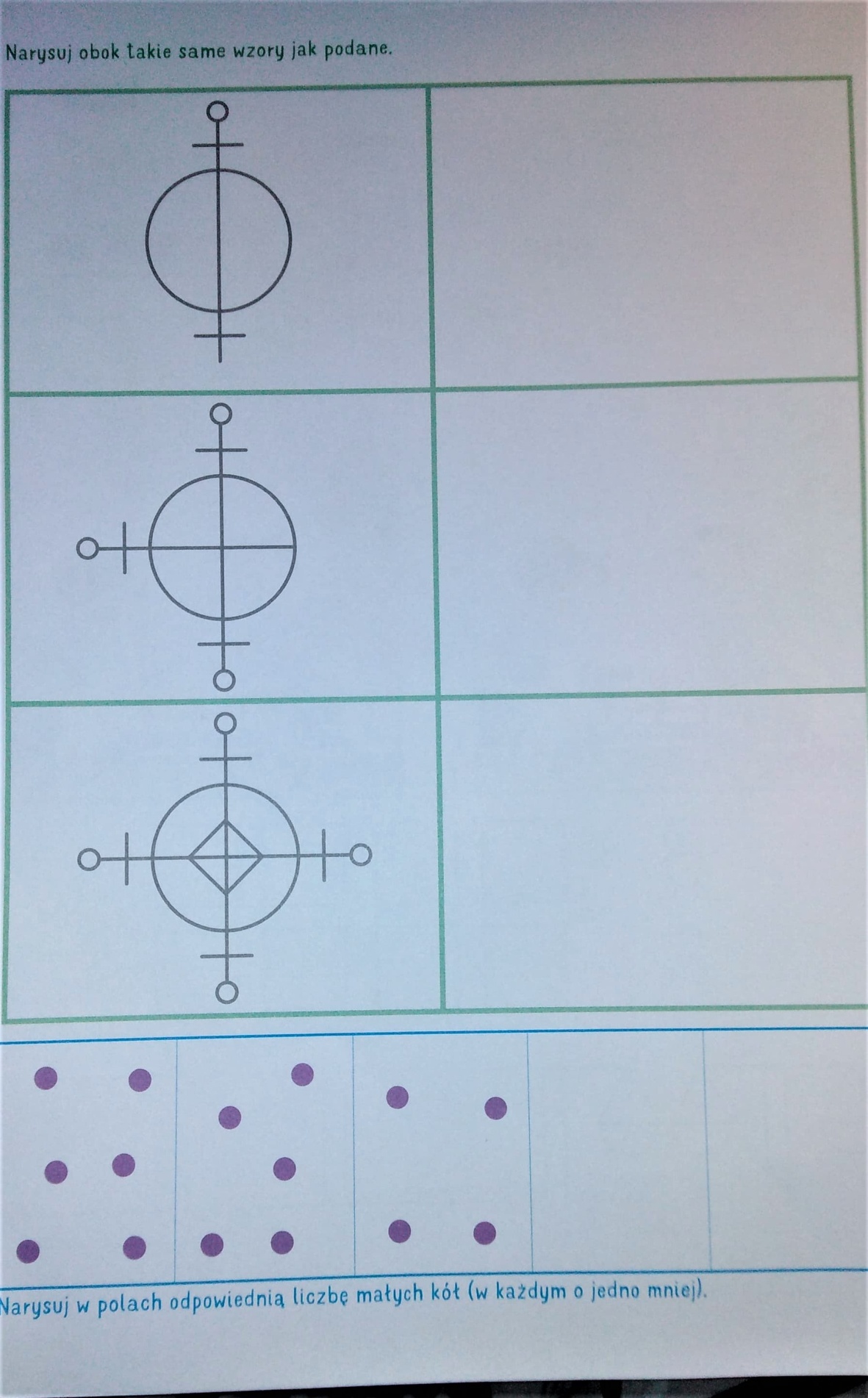 Źródło: Karty pracy„ Olek i Ada w poszukiwaniu przygód” część.5 wyd. Mac autor I. Fabiszewska, K. Wilk, W.Żaba –Żabińska